Phoenix Data Systems, Inc. Announces New Technology Partnership with oneSOURCE Document SiteSouthfield, MI – April 2018Phoenix Data Systems, Inc., the sole provider of the AIMS® Computerized Maintenance Management System (CMMS) for the healthcare industry and oneSOURCE, the nation's leading document site and user manual database for Biomedical and Facility Engineering departments, have completed the interfaceof AIMS® and oneSOURCE’s Equipment PM Document Database.	The successful merging of these two applications will result in significant time and cost savings for thousands of healthcare service professionals that currently use the two applications independently.“This partnership will enable us to provide our users with a seamless interface that allows them to find, access, and store documents in AIMS for their maintenance programs,” stated Ben Mannisto, President and CEO ofPhoenix Data Systems, Inc.	“It makes both AIMS® and oneSOURCE more valuable to our installed base and opens up more market opportunity to us as well.	We are excited about both the power of the interface and early response from our mutual customers”.“The AIMS/oneSOURCE interface is yet another way we help our clients streamline their operation”, oneSOURCE’s Biomedical Project Manager, Chad Matzen added.	“This interface creates a single environment for all documentation needs.	When you access the asset in the AIMS software, you can quickly retrieve the documentation through the oneSOURCE embedded link.	This ease of use is something I desired throughout my entire career as a BMET.”About oneSOURCE With oneSOURCE document site, www.onesourcedocs.com, healthcare facilities gain access to an online, electronic binder of manufacturers’ validated instruction for use documents. A search engine provides multiple paths, i.e., general model number, manufacturer, key word to all needed documents and manuals. oneSOURCE Document Site’s Biomedical Database of manufacturers' maintenance and service manuals for preventive maintenance of equipment helps HTMs prepare for CMS accreditation requirements.About Phoenix Data Systems, Inc. Phoenix is the trusted provider of the CMMS software, AIMS, for thousands of users around the world.	Phoenix was formed in the early days of specialized software based on the urgent need for Michigan Hospitals to have a modern maintenance work order system.	In 1984, after two years of design and development, the first AIMS system was delivered to eight Michigan hospitals.Today, AIMS is used in 3,000 facilities in 18 countries. Phoenix is now developing its fifth platform change and designing software to carry AIMS users well into the early 2020’s and beyond. For more information, visit www.goaims.com.Contacts 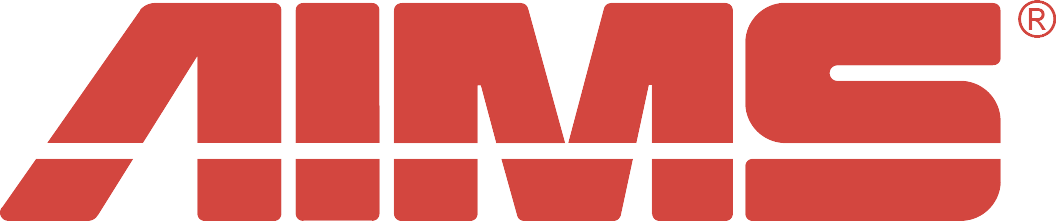 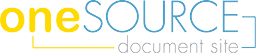 Ray Sadler Account ExecutivePhoenix Data Systems (800) 541-2467rsadler@goaims.comHeather ThomasVP, Sales and Marketing OneSource(970) 390-7110hthomas@onesourcedocs.com